                 FZ.2380.20.C.23.2023INFORMACJA Z OTWARCIA OFERTDotyczy postępowania o udzielenie zamówienia publicznego na:DOSTAWĘ PAKIETÓW DO POBIERANIA MATERIAŁU GENETYCZNEGO (postępowanie 20/C/23)Zamawiający, Komenda Wojewódzka Policji w Białymstoku, działając na podstawie art. 222 ust. 5 ustawy Prawo zamówień publicznych (tekst jedn. Dz. U. z 2022 r. poz. 1710 ze zm.), przekazuje poniższe informacje:Zestawienie złożonych w postępowaniu ofert: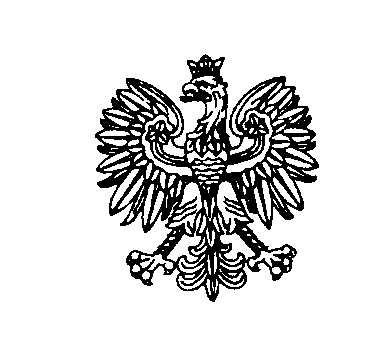 Białystok, dnia 25 lipca 2023 rokuBiałystok, dnia 25 lipca 2023 rokuBiałystok, dnia 25 lipca 2023 rokuBiałystok, dnia 25 lipca 2023 rokuBiałystok, dnia 25 lipca 2023 rokuKomenda Wojewódzka Policji w BiałymstokuKomenda Wojewódzka Policji w BiałymstokuKomenda Wojewódzka Policji w BiałymstokuNr ofertyNazwa(firma)i adres WykonawcyCena ofertowa brutto(w zł)1P.K.H.U. „Promotor” s.c.W. Puzdrowski & A. Puzdrowskaul. Leopolda Staffa 3882-300 Elbląg411.400,00 zł2CRIMAT Sp. z o.o.Tomaszowice-Kolonia 2421-008 Tomaszowice415.480,00 zł